 FNSW 阜南县农产品上行供应链体系建设配套标准FNSW/SY 001—20182018 - XX - XX发布                            2018 - XX - XX实施                                                阜南县商务局 发布阜南县电商产品准入标准一、大米二、辣椒三、芦蒿四、萝卜五、莲藕六、上海青七、梨八、冬桃九、鸡蛋十、淡水鱼十一、螃蟹阜南县电商产品准入标准Electricity supplier product access standard for Fu Nan（试用稿）标准要求标准要求一级一级二级二级二级三级三级三级产品图片标准要求标准要求籼米粳米籼米籼米粳米籼米粳米粳米产品图片碎米总量/％ ≤5.02.510.010.05.015.07.57.5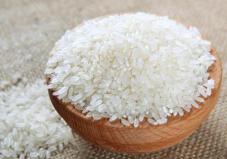 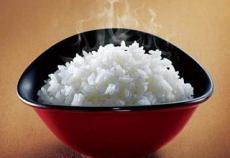 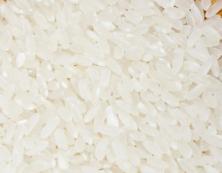 碎米其中小碎米/％ ≤0.20.10.50.50.31.00.50.5不完善粒/％ ≤不完善粒/％ ≤3.03.03.03.03.04.04.04.0垩白粒率/％ ≤垩白粒率/％ ≤10.010.020.020.020.030.030.030.0杂质最大限量总量/％ ≤0.250.250.250.250.250.30.30.3杂质最大限量糠粉/％ ≤0.150.150.150.150.150.20.20.2杂质最大限量矿物质/％ ≤0.20.20.20.20.20.20.20.2杂质最大限量带壳稗粒（粒/kg）≤3.03.03.03.03.05.05.05.0杂质最大限量稻谷粒（粒/kg）≤4.04.04.04.04.06.06.06.0水分/％  ≤水分/％  ≤14.515.514.514.515.514.515.515.5黄粒米/％ ≤黄粒米/％ ≤1.01.01.01.01.01.01.01.0互混/％ ≤互混/％ ≤5.05.05.05.05.05.05.05.0检测检测理化指标、卫生指标符合食品安全国家标准及相关规定，产品检测合格通过理化指标、卫生指标符合食品安全国家标准及相关规定，产品检测合格通过理化指标、卫生指标符合食品安全国家标准及相关规定，产品检测合格通过理化指标、卫生指标符合食品安全国家标准及相关规定，产品检测合格通过理化指标、卫生指标符合食品安全国家标准及相关规定，产品检测合格通过理化指标、卫生指标符合食品安全国家标准及相关规定，产品检测合格通过理化指标、卫生指标符合食品安全国家标准及相关规定，产品检测合格通过理化指标、卫生指标符合食品安全国家标准及相关规定，产品检测合格通过产地产地产地环境优，无污染，水质、空气、土壤等检测合格产地环境优，无污染，水质、空气、土壤等检测合格产地环境优，无污染，水质、空气、土壤等检测合格产地环境优，无污染，水质、空气、土壤等检测合格产地环境优，无污染，水质、空气、土壤等检测合格产地环境优，无污染，水质、空气、土壤等检测合格产地环境优，无污染，水质、空气、土壤等检测合格产地环境优，无污染，水质、空气、土壤等检测合格上市时间上市时间9-11月新米上市9-11月新米上市9-11月新米上市9-11月新米上市9-11月新米上市9-11月新米上市9-11月新米上市9-11月新米上市供应量供应量包装材料包装材料纸塑复合袋纸塑复合袋纸塑复合袋纸塑复合袋纸塑复合袋纸塑复合袋纸塑复合袋纸塑复合袋包装规格包装规格3kg/袋3kg/袋3kg/袋4kg/袋4kg/袋4kg/袋4kg/袋5kg/袋运输要求运输要求应使用符合卫生要求的运输工具运送大米，运输过程中注意防止雨淋和被污染。应使用符合卫生要求的运输工具运送大米，运输过程中注意防止雨淋和被污染。应使用符合卫生要求的运输工具运送大米，运输过程中注意防止雨淋和被污染。应使用符合卫生要求的运输工具运送大米，运输过程中注意防止雨淋和被污染。应使用符合卫生要求的运输工具运送大米，运输过程中注意防止雨淋和被污染。应使用符合卫生要求的运输工具运送大米，运输过程中注意防止雨淋和被污染。应使用符合卫生要求的运输工具运送大米，运输过程中注意防止雨淋和被污染。应使用符合卫生要求的运输工具运送大米，运输过程中注意防止雨淋和被污染。储藏储藏应置于阴凉、干燥、通风处保存应置于阴凉、干燥、通风处保存应置于阴凉、干燥、通风处保存应置于阴凉、干燥、通风处保存应置于阴凉、干燥、通风处保存应置于阴凉、干燥、通风处保存应置于阴凉、干燥、通风处保存应置于阴凉、干燥、通风处保存保质期保质期365天365天365天365天365天365天365天365天标准要求特级一级一级二级二级产品图片品种阜南县会龙辣椒阜南县会龙辣椒阜南县会龙辣椒阜南县会龙辣椒阜南县会龙辣椒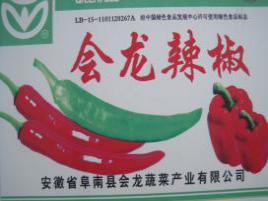 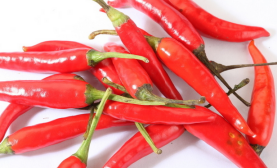 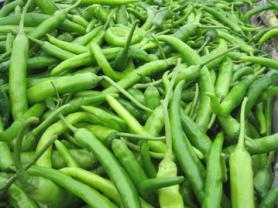 外观外观一致，果梗、萼片和果实呈该品种固有的颜色，色泽一致；无冷害、冻害、灼伤及机械损伤，无腐烂外观基本一致，果梗、萼片和果实呈该品种固有的颜色，色泽基本一致；无明显冷害、冻害、灼伤及机械损伤，无腐烂外观基本一致，果梗、萼片和果实呈该品种固有的颜色，色泽基本一致；无明显冷害、冻害、灼伤及机械损伤，无腐烂外观基本一致，果梗、萼片和果实呈该品种固有的颜色，允许稍有异色；果实表面允许有轻微的干裂及稍有冷害、冻害、灼伤及机械性损伤外观基本一致，果梗、萼片和果实呈该品种固有的颜色，允许稍有异色；果实表面允许有轻微的干裂及稍有冷害、冻害、灼伤及机械性损伤质地脆嫩基本无棉柔感基本无棉柔感有轻微棉柔感有轻微棉柔感长度/cm≥5.5≥5.5≥5.5≥5.5≥5.5横径/cm≥1.0≥1.0≥1.0≥1.0≥1.0水分/％≤45.0≤45.0≤45.0≤45.0≤45.0总酸/％≤2.0≤2.0≤2.0≤2.0≤2.0蛋白质/％≥3.0≥3.0≥3.0≥3.0≥3.0食盐/％≤8.0≤8.0≤8.0≤8.0≤8.0检测污染物、农药残留限量等符合食品安全国家标准及相关规定，产品检测合格通过污染物、农药残留限量等符合食品安全国家标准及相关规定，产品检测合格通过污染物、农药残留限量等符合食品安全国家标准及相关规定，产品检测合格通过污染物、农药残留限量等符合食品安全国家标准及相关规定，产品检测合格通过污染物、农药残留限量等符合食品安全国家标准及相关规定，产品检测合格通过产地产地环境优，无污染，水质、空气、土壤等检测合格产地环境优，无污染，水质、空气、土壤等检测合格产地环境优，无污染，水质、空气、土壤等检测合格产地环境优，无污染，水质、空气、土壤等检测合格产地环境优，无污染，水质、空气、土壤等检测合格上市时间十一月中下旬、十二月中上旬十一月中下旬、十二月中上旬十一月中下旬、十二月中上旬十一月中下旬、十二月中上旬十一月中下旬、十二月中上旬供应量包装材料塑料箱/瓦楞纸箱塑料箱/瓦楞纸箱塑料箱/瓦楞纸箱塑料箱/瓦楞纸箱塑料箱/瓦楞纸箱包装规格2kg/箱2kg/箱2.5kg/箱2.5kg/箱3kg/箱运输要求运输前宜进行预冷(9℃左右,24-36h)。运输过程中注意防冻、防雨淋、防晒、通风散热。运输前宜进行预冷(9℃左右,24-36h)。运输过程中注意防冻、防雨淋、防晒、通风散热。运输前宜进行预冷(9℃左右,24-36h)。运输过程中注意防冻、防雨淋、防晒、通风散热。运输前宜进行预冷(9℃左右,24-36h)。运输过程中注意防冻、防雨淋、防晒、通风散热。运输前宜进行预冷(9℃左右,24-36h)。运输过程中注意防冻、防雨淋、防晒、通风散热。储藏9℃－12℃保鲜储藏9℃－12℃保鲜储藏9℃－12℃保鲜储藏9℃－12℃保鲜储藏9℃－12℃保鲜储藏保质期7天7天7天7天7天标准要求特级特级一级二级二级产品图片品种阜南县新村镇特色芦蒿阜南县新村镇特色芦蒿阜南县新村镇特色芦蒿阜南县新村镇特色芦蒿阜南县新村镇特色芦蒿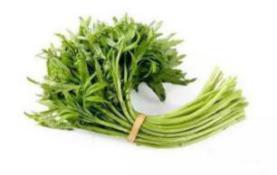 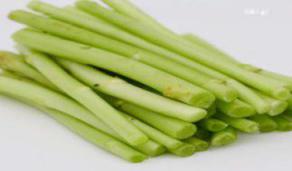 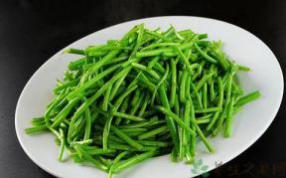 外观具有该品种固有的外形和颜色特征，成熟度适宜，外观新鲜。茎秆鲜嫩，整齐均匀，无腐烂，无异味，无病虫害及机械伤；清洁，无肉眼可见杂质具有该品种固有的外形和颜色特征，成熟度适宜，外观新鲜。茎秆鲜嫩，整齐均匀，无腐烂，无异味，允许有轻微病虫害及机械伤；清洁，无肉眼可见杂质具有该品种固有的外形和颜色特征，成熟度适宜，外观新鲜。茎秆鲜嫩，整齐均匀，无腐烂，无异味，允许有轻微病虫害及机械伤；清洁，无肉眼可见杂质具有该品种固有的外形和颜色特征，成熟度适宜，外观新鲜。茎秆鲜嫩，整齐均匀，无腐烂，无异味，允许有轻微病虫害及机械伤；清洁，无肉眼可见杂质具有该品种固有的外形和颜色特征，成熟度适宜，外观新鲜。茎秆鲜嫩，整齐均匀，允许有轻微腐烂及异味，允许有轻微病虫害及机械伤；清洁，无明显杂质粗蛋白/％≥3.8≥3.8≥3.8≥3.8≥3.8粗纤维/％≤3.8≤3.8≤3.8≤3.8≤3.8粗脂肪/％≤1.0≤1.0≤1.0≤1.0≤1.0水分/％≤84.0≤84.0≤84.0≤84.0≤84.0矿物质/％≥2.0≥2.0≥2.0≥2.0≥2.0检测污染物、农药残留限量等符合食品安全国家标准及相关规定，产品检测合格通过污染物、农药残留限量等符合食品安全国家标准及相关规定，产品检测合格通过污染物、农药残留限量等符合食品安全国家标准及相关规定，产品检测合格通过污染物、农药残留限量等符合食品安全国家标准及相关规定，产品检测合格通过污染物、农药残留限量等符合食品安全国家标准及相关规定，产品检测合格通过产地产地环境优，无污染，水质、空气、土壤等检测合格产地环境优，无污染，水质、空气、土壤等检测合格产地环境优，无污染，水质、空气、土壤等检测合格产地环境优，无污染，水质、空气、土壤等检测合格产地环境优，无污染，水质、空气、土壤等检测合格上市时间九月-翌年五月九月-翌年五月九月-翌年五月九月-翌年五月九月-翌年五月供应量包装方式去叶去老梗散装去叶去老梗散装去叶去老梗散装去叶去老梗散装去叶去老梗散装包装规格3斤/袋3斤/袋3斤/袋3斤/袋3斤/袋运输要求运输过程中注意防冻、防压、防雨淋、防晒、通风散热运输过程中注意防冻、防压、防雨淋、防晒、通风散热运输过程中注意防冻、防压、防雨淋、防晒、通风散热运输过程中注意防冻、防压、防雨淋、防晒、通风散热运输过程中注意防冻、防压、防雨淋、防晒、通风散热储藏0℃－4℃保鲜储藏0℃－4℃保鲜储藏0℃－4℃保鲜储藏0℃－4℃保鲜储藏0℃－4℃保鲜储藏保质期5天5天5天5天5天标准要求特级一级二级产品图片品种阜南县田集萝卜阜南县田集萝卜阜南县田集萝卜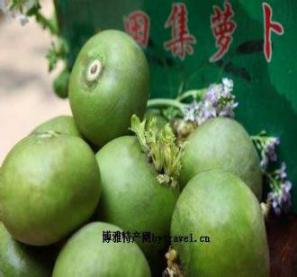 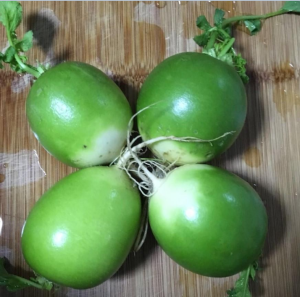 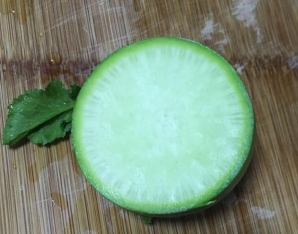 外观形状正常，个体质量差异不大于10％，表皮光滑，色泽正；无裂根、须根、白锈、粗皮、皱缩、畸形及机械伤形状较正常，个体质量差异不大于20％，表皮光滑，色泽良好；裂根、须根、白锈、粗皮、皱缩、畸形及机械伤≤10％，允许稍有弯曲形状尚正常，个体质量差异不大于30％，色泽尚好；裂根、须根、白锈、粗皮、皱缩、畸形及机械伤≤20％长度，cm≥1010~5＜5横径，cm≥55~3＜3粗蛋白/％≥0.9≥0.9≥0.9粗脂肪/％≤0.1≤0.1≤0.1粗纤维/％≤1.1≤1.1≤1.1特点肉质组织致密、脆而多汁、味甜爽口,根形正、皮光滑且薄，外表嫩绿肉质组织致密、脆而多汁、味甜爽口,根形正、皮光滑且薄，外表嫩绿肉质组织致密、脆而多汁、味甜爽口,根形正、皮光滑且薄，外表嫩绿检测污染物、农药残留限量等符合食品安全国家标准及相关规定，产品检测合格通过污染物、农药残留限量等符合食品安全国家标准及相关规定，产品检测合格通过污染物、农药残留限量等符合食品安全国家标准及相关规定，产品检测合格通过产地产地环境优，无污染，水质、空气、土壤等检测合格产地环境优，无污染，水质、空气、土壤等检测合格产地环境优，无污染，水质、空气、土壤等检测合格上市时间十一月中下旬、十二月中上旬十一月中下旬、十二月中上旬十一月中下旬、十二月中上旬供应量包装材料塑料箱/瓦楞纸箱塑料箱/瓦楞纸箱塑料箱/瓦楞纸箱包装规格2.5kg/箱2.5kg/箱2.5kg/箱运输要求运输时应轻装轻卸，运输工具应洁净、干燥、有防风、防雨、防晒、防冻设施。严禁与有毒、有害、有腐蚀性、有异味的物品混运。运输时应轻装轻卸，运输工具应洁净、干燥、有防风、防雨、防晒、防冻设施。严禁与有毒、有害、有腐蚀性、有异味的物品混运。运输时应轻装轻卸，运输工具应洁净、干燥、有防风、防雨、防晒、防冻设施。严禁与有毒、有害、有腐蚀性、有异味的物品混运。储藏0℃－3℃保鲜储藏，适宜湿度应保持在90％左右0℃－3℃保鲜储藏，适宜湿度应保持在90％左右0℃－3℃保鲜储藏，适宜湿度应保持在90％左右保质期5天5天5天标准要求标准要求一级二级二级三级三级产品图片品种品种阜南县莲藕阜南县莲藕阜南县莲藕阜南县莲藕阜南县莲藕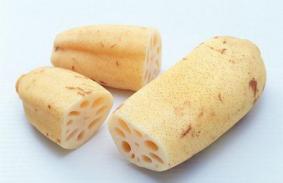 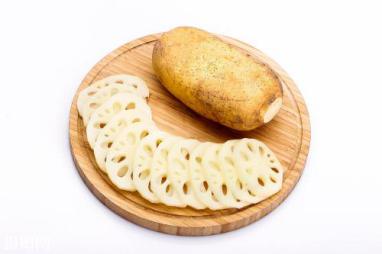 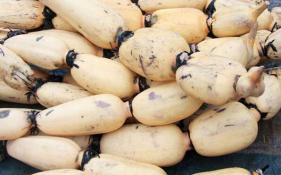 外观外观具有本品应有的形状和特征，顶芽完整；具有本品应有的色泽；藕表光滑，硬实，无皱缩具有本品应有的形状和特征，顶芽基本完整；具有本品应有的色泽；藕表光滑，硬实，无萎缩具有本品应有的形状和特征，顶芽基本完整；具有本品应有的色泽；藕表光滑，硬实，无萎缩具有本品应有的形状和特征；个体间色泽无显著差异；藕表光滑、硬实具有本品应有的形状和特征；个体间色泽无显著差异；藕表光滑、硬实清洁程度清洁程度藕节无须根，空腔内无泥痕及其他污染物，净藕穗表应无泥痕及其他污染物藕节有少数须根，空腔内无泥痕及其他污染物，净藕穗表应无泥痕及其他污染物藕节有少数须根，空腔内无泥痕及其他污染物，净藕穗表应无泥痕及其他污染物藕节有少数须根，空腔无泥痕或其他污染物，净藕穗表允许有少许泥痕或其他污染物藕节有少数须根，空腔无泥痕或其他污染物，净藕穗表允许有少许泥痕或其他污染物杂质，%杂质，%≤1≤2≤2≤3≤3整齐度（%）整齐度（%）≥90≥85≥85≥80≥80藕瓜重，g藕瓜重，g≥250≥200≥200≥180≥180理化指标淀粉含量，%≥11.0≥9.5≥9.5≥8.0≥8.0理化指标可溶性糖，%≥2.0≥2.0≥2.0≥2.0≥2.0检测检测污染物、农药残留限量等符合食品安全国家标准及相关规定，产品检测合格通过污染物、农药残留限量等符合食品安全国家标准及相关规定，产品检测合格通过污染物、农药残留限量等符合食品安全国家标准及相关规定，产品检测合格通过污染物、农药残留限量等符合食品安全国家标准及相关规定，产品检测合格通过污染物、农药残留限量等符合食品安全国家标准及相关规定，产品检测合格通过产地产地产地环境优，无污染，灌溉水质、空气、土壤（水田）等检测合格产地环境优，无污染，灌溉水质、空气、土壤（水田）等检测合格产地环境优，无污染，灌溉水质、空气、土壤（水田）等检测合格产地环境优，无污染，灌溉水质、空气、土壤（水田）等检测合格产地环境优，无污染，灌溉水质、空气、土壤（水田）等检测合格上市时间上市时间9-11月9-11月9-11月9-11月9-11月供应量供应量包装材料包装材料珍珠棉/塑料膜/瓦楞纸箱珍珠棉/塑料膜/瓦楞纸箱珍珠棉/塑料膜/瓦楞纸箱珍珠棉/塑料膜/瓦楞纸箱珍珠棉/塑料膜/瓦楞纸箱包装规格包装规格2kg/箱2kg/箱2.5kg/箱2.5kg/箱5kg/箱运输要求运输要求运输工具应清洁无异味，堆高不超过2m，严禁与有毒、有害的物品混运运输工具应清洁无异味，堆高不超过2m，严禁与有毒、有害的物品混运运输工具应清洁无异味，堆高不超过2m，严禁与有毒、有害的物品混运运输工具应清洁无异味，堆高不超过2m，严禁与有毒、有害的物品混运运输工具应清洁无异味，堆高不超过2m，严禁与有毒、有害的物品混运储藏储藏8℃－15℃保鲜储藏8℃－15℃保鲜储藏8℃－15℃保鲜储藏8℃－15℃保鲜储藏8℃－15℃保鲜储藏保质期保质期15天15天15天15天15天标准要求一级二级二级三级三级产品图片品种阜南县上海青阜南县上海青阜南县上海青阜南县上海青阜南县上海青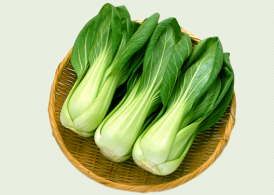 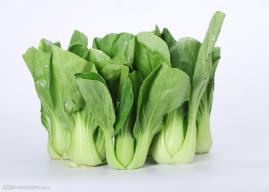 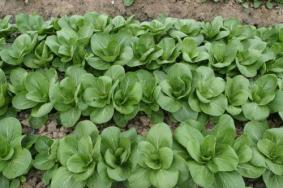 外观色泽正常，新鲜、清洁、完好，无黄叶、破叶、腐烂、异味、冷害、冻害、病虫害及机械损伤色泽正常，清洁、完好，允许有少量黄叶、破叶、腐烂叶，无异味、冷害、冻害、病虫害及机械损伤色泽正常，清洁、完好，允许有少量黄叶、破叶、腐烂叶，无异味、冷害、冻害、病虫害及机械损伤色泽正常，清洁、完好，允许有少量黄叶、破叶、腐烂叶，允许有异味、冷害、冻害、病虫害及机械损伤色泽正常，清洁、完好，允许有少量黄叶、破叶、腐烂叶，允许有异味、冷害、冻害、病虫害及机械损伤检测污染物、农药残留限量符合食品安全国家标准及相关规定，产品检测合格通过污染物、农药残留限量符合食品安全国家标准及相关规定，产品检测合格通过污染物、农药残留限量符合食品安全国家标准及相关规定，产品检测合格通过污染物、农药残留限量符合食品安全国家标准及相关规定，产品检测合格通过污染物、农药残留限量符合食品安全国家标准及相关规定，产品检测合格通过产地产地环境优，无污染，水质、空气、土壤等检测合格产地环境优，无污染，水质、空气、土壤等检测合格产地环境优，无污染，水质、空气、土壤等检测合格产地环境优，无污染，水质、空气、土壤等检测合格产地环境优，无污染，水质、空气、土壤等检测合格上市时间10月-翌年3月10月-翌年3月10月-翌年3月10月-翌年3月10月-翌年3月供应量包装材料塑料盒/高密度泡沫箱/瓦楞纸箱塑料盒/高密度泡沫箱/瓦楞纸箱塑料盒/高密度泡沫箱/瓦楞纸箱塑料盒/高密度泡沫箱/瓦楞纸箱塑料盒/高密度泡沫箱/瓦楞纸箱包装规格250g/盒250g/盒300g/盒300g/盒350g/盒运输要求运输过程中要保持适当的温度和湿度，注意防冻、防雨淋、防晒、通风散热运输过程中要保持适当的温度和湿度，注意防冻、防雨淋、防晒、通风散热运输过程中要保持适当的温度和湿度，注意防冻、防雨淋、防晒、通风散热运输过程中要保持适当的温度和湿度，注意防冻、防雨淋、防晒、通风散热运输过程中要保持适当的温度和湿度，注意防冻、防雨淋、防晒、通风散热储藏0℃－5℃保鲜储藏0℃－5℃保鲜储藏0℃－5℃保鲜储藏0℃－5℃保鲜储藏0℃－5℃保鲜储藏保质期3天3天3天3天3天标准要求特级一级一级二级二级产品图片品种阜南鲜梨阜南鲜梨阜南鲜梨阜南鲜梨阜南鲜梨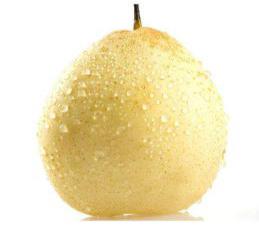 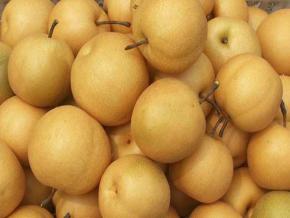 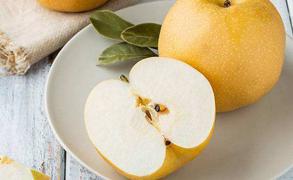 外观果形端正，具有本品种固有的特征；具有本品种成熟时应有的色泽；果梗完整（不包括商品化处理造成的果梗缺失）果形端正，允许有轻微缺陷，具有本品种应有的特征；具有本品种成熟时应有的色泽；果梗完整（不包括商品化处理造成的果梗缺失）果形端正，允许有轻微缺陷，具有本品种应有的特征；具有本品种成熟时应有的色泽；果梗完整（不包括商品化处理造成的果梗缺失）果形允许有缺陷，但仍保持本品种应有的特征，不得有偏缺过大的畸形果；具有本品种成熟时应有的色泽；允许果梗轻微损伤果形允许有缺陷，但仍保持本品种应有的特征，不得有偏缺过大的畸形果；具有本品种成熟时应有的色泽；允许果梗轻微损伤单果重量，g≥400≥300≥300≥200≥200果实横径，mm≥80≥75≥75≥65≥65均匀度同一包装中单果重差异≤5%同一包装中单果重差异≤10%同一包装中单果重差异≤10%同一包装中单果重差异≤15%同一包装中单果重差异≤15%可溶性固形物，%≥10≥10≥10≥10≥10总酸，%≤0.16≤0.16≤0.16≤0.16≤0.16固酸比≥62.5≥62.5≥62.5≥62.5≥62.5检测污染物、农药残留等应符合食品安全国家标准及相关规定，产品检测合格通过污染物、农药残留等应符合食品安全国家标准及相关规定，产品检测合格通过污染物、农药残留等应符合食品安全国家标准及相关规定，产品检测合格通过污染物、农药残留等应符合食品安全国家标准及相关规定，产品检测合格通过污染物、农药残留等应符合食品安全国家标准及相关规定，产品检测合格通过产地产地环境优，无污染，水质、空气、土壤等检测合格产地环境优，无污染，水质、空气、土壤等检测合格产地环境优，无污染，水质、空气、土壤等检测合格产地环境优，无污染，水质、空气、土壤等检测合格产地环境优，无污染，水质、空气、土壤等检测合格上市时间9-10月9-10月9-10月9-10月9-10月供应量包装材料珍珠棉/塑料膜/瓦楞纸箱/塑料箱珍珠棉/塑料膜/瓦楞纸箱/塑料箱珍珠棉/塑料膜/瓦楞纸箱/塑料箱珍珠棉/塑料膜/瓦楞纸箱/塑料箱珍珠棉/塑料膜/瓦楞纸箱/塑料箱包装规格2.5kg/箱2.5kg/箱4kg/箱4kg/箱5kg/箱运输要求运输要求快捷，装卸时应轻拿轻放，运输工具应清洁、卫生、无污染，运输过程应有防晒、防雨设施。运输要求快捷，装卸时应轻拿轻放，运输工具应清洁、卫生、无污染，运输过程应有防晒、防雨设施。运输要求快捷，装卸时应轻拿轻放，运输工具应清洁、卫生、无污染，运输过程应有防晒、防雨设施。运输要求快捷，装卸时应轻拿轻放，运输工具应清洁、卫生、无污染，运输过程应有防晒、防雨设施。运输要求快捷，装卸时应轻拿轻放，运输工具应清洁、卫生、无污染，运输过程应有防晒、防雨设施。储藏0℃－8℃保鲜储藏0℃－8℃保鲜储藏0℃－8℃保鲜储藏0℃－8℃保鲜储藏0℃－8℃保鲜储藏保质期15天15天15天15天15天标准要求特级一级一级一级二级产品图片品种阜南冬桃阜南冬桃阜南冬桃阜南冬桃阜南冬桃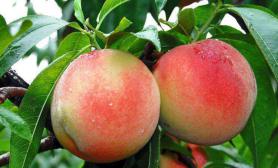 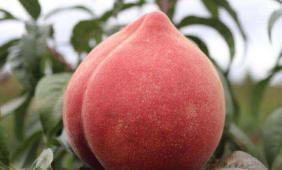 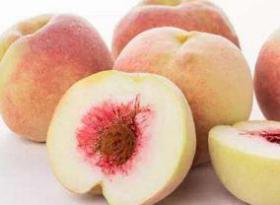 外观果形具有本品种应有的特征；果实完整良好，新鲜清洁，无果肉褐变、病果、虫果、刺伤，无不正常外来水分，充分发育，无异常气味或滋味；果皮颜色具有本品种成熟时应有的色泽果形具有本品种的基本特征；果实完整良好，新鲜清洁，无果肉褐变、病果、虫果、刺伤，无不正常外来水分，充分发育，无异常气味或滋味；果皮色泽具有本品种成熟时应有的颜色，着色程度达到本品种应有着色面积的四分之二以上果形具有本品种的基本特征；果实完整良好，新鲜清洁，无果肉褐变、病果、虫果、刺伤，无不正常外来水分，充分发育，无异常气味或滋味；果皮色泽具有本品种成熟时应有的颜色，着色程度达到本品种应有着色面积的四分之二以上果形具有本品种的基本特征；果实完整良好，新鲜清洁，无果肉褐变、病果、虫果、刺伤，无不正常外来水分，充分发育，无异常气味或滋味；果皮色泽具有本品种成熟时应有的颜色，着色程度达到本品种应有着色面积的四分之二以上果形稍有不正，但不得有畸形果；果实完整良好，新鲜清洁，无果肉褐变、病果、虫果、刺伤，无不正常外来水分，充分发育，无异常气味或滋味；果皮色泽具有本品种成熟时应有的颜色，着色程度达到本品种应有着色面积的四分之一以上横径（mm）≥80≥70≥70≥70≥60可溶性固形物（20℃），%≥10≥10.0≥10.0≥10.0≥8.5总酸，%≤1.0≤1.0≤1.0≤1.0≤1.0固酸比≥10≥10≥10≥10≥10检测理化指标、卫生指标符合食品安全国家标准及相关规定，产品检测合格通过理化指标、卫生指标符合食品安全国家标准及相关规定，产品检测合格通过理化指标、卫生指标符合食品安全国家标准及相关规定，产品检测合格通过理化指标、卫生指标符合食品安全国家标准及相关规定，产品检测合格通过理化指标、卫生指标符合食品安全国家标准及相关规定，产品检测合格通过产地产地环境优，无污染，水质、空气、土壤等检测合格产地环境优，无污染，水质、空气、土壤等检测合格产地环境优，无污染，水质、空气、土壤等检测合格产地环境优，无污染，水质、空气、土壤等检测合格产地环境优，无污染，水质、空气、土壤等检测合格上市时间10-11月10-11月10-11月10-11月10-11月供应量包装材料珍珠棉/塑料膜/瓦楞纸箱/塑料箱珍珠棉/塑料膜/瓦楞纸箱/塑料箱珍珠棉/塑料膜/瓦楞纸箱/塑料箱珍珠棉/塑料膜/瓦楞纸箱/塑料箱珍珠棉/塑料膜/瓦楞纸箱/塑料箱包装规格2kg/箱2kg/箱3kg/箱4kg/箱4kg/箱运输要求运输要求快装、快运、快卸，尽量缩短运输时间，严禁日晒雨淋，装卸搬运时要轻拿轻放，堆码整齐，严禁与有毒、有腐蚀、有异味物品混运运输要求快装、快运、快卸，尽量缩短运输时间，严禁日晒雨淋，装卸搬运时要轻拿轻放，堆码整齐，严禁与有毒、有腐蚀、有异味物品混运运输要求快装、快运、快卸，尽量缩短运输时间，严禁日晒雨淋，装卸搬运时要轻拿轻放，堆码整齐，严禁与有毒、有腐蚀、有异味物品混运运输要求快装、快运、快卸，尽量缩短运输时间，严禁日晒雨淋，装卸搬运时要轻拿轻放，堆码整齐，严禁与有毒、有腐蚀、有异味物品混运运输要求快装、快运、快卸，尽量缩短运输时间，严禁日晒雨淋，装卸搬运时要轻拿轻放，堆码整齐，严禁与有毒、有腐蚀、有异味物品混运储藏0℃－8℃保鲜储藏0℃－8℃保鲜储藏0℃－8℃保鲜储藏0℃－8℃保鲜储藏0℃－8℃保鲜储藏保质期7天7天7天7天7天标准要求AA级AA级A级A级B级产品图片品种阜南鲜鸡蛋阜南鲜鸡蛋阜南鲜鸡蛋阜南鲜鸡蛋阜南鲜鸡蛋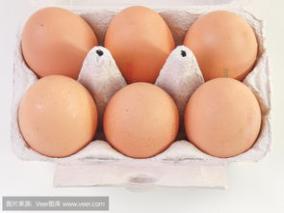 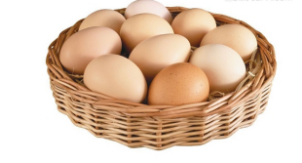 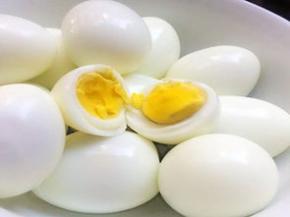 蛋壳清洁、完整，呈规则椭圆形，具有蛋壳固有的色泽，表面无肉眼可见污物清洁、完整，呈规则椭圆形，具有蛋壳固有的色泽，表面无肉眼可见污物清洁、完整，呈规则椭圆形，具有蛋壳固有的色泽，表面无肉眼可见污物清洁、完整，呈规则椭圆形，具有蛋壳固有的色泽，表面无肉眼可见污物清洁、完整，呈规则椭圆形，具有蛋壳固有的色泽，表面无肉眼可见污物蛋白粘稠、透白，浓蛋白、稀蛋白清晰可辨粘稠、透白，浓蛋白、稀蛋白清晰可辨较粘稠、透明，浓蛋白、稀蛋白清晰可辨较粘稠、透明，浓蛋白、稀蛋白清晰可辨较粘稠、透明蛋黄居中，轮廓清晰，胚胎未发育居中，轮廓清晰，胚胎未发育居中或稍偏，轮廓清晰，胚胎未发育居中或稍偏，轮廓清晰，胚胎未发育剧中或稍偏，轮廓较清晰，胚胎未发育哈夫单位≥72≥72≥60≥60≥55单枚蛋重（g）≥58≥5848~5848~58≤48检测污染物、农兽药残留、微生物等符合食品安全国家标准及相关规定，产品检测合格通过污染物、农兽药残留、微生物等符合食品安全国家标准及相关规定，产品检测合格通过污染物、农兽药残留、微生物等符合食品安全国家标准及相关规定，产品检测合格通过污染物、农兽药残留、微生物等符合食品安全国家标准及相关规定，产品检测合格通过污染物、农兽药残留、微生物等符合食品安全国家标准及相关规定，产品检测合格通过上市时间全年不间断上市全年不间断上市全年不间断上市全年不间断上市全年不间断上市供应量包装材料塑料盒/瓦楞纸箱塑料盒/瓦楞纸箱塑料盒/瓦楞纸箱塑料盒/瓦楞纸箱塑料盒/瓦楞纸箱包装规格10枚/盒20枚/盒20枚/盒30枚/盒30枚/盒运输要求运输工具应清洁卫生，无异味。在运输搬运过程中应轻拿轻放，防潮，防曝晒，防雨淋，防污染和防冻。运输工具应清洁卫生，无异味。在运输搬运过程中应轻拿轻放，防潮，防曝晒，防雨淋，防污染和防冻。运输工具应清洁卫生，无异味。在运输搬运过程中应轻拿轻放，防潮，防曝晒，防雨淋，防污染和防冻。运输工具应清洁卫生，无异味。在运输搬运过程中应轻拿轻放，防潮，防曝晒，防雨淋，防污染和防冻。运输工具应清洁卫生，无异味。在运输搬运过程中应轻拿轻放，防潮，防曝晒，防雨淋，防污染和防冻。储藏0℃－8℃保鲜储藏0℃－8℃保鲜储藏0℃－8℃保鲜储藏0℃－8℃保鲜储藏0℃－8℃保鲜储藏保质期30天30天30天30天30天标准要求特级一级一级二级二级产品图片品种阜南淡水鱼阜南淡水鱼阜南淡水鱼阜南淡水鱼阜南淡水鱼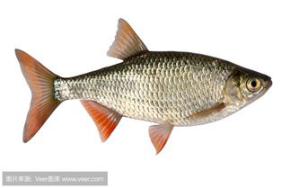 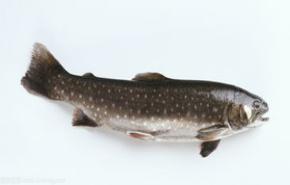 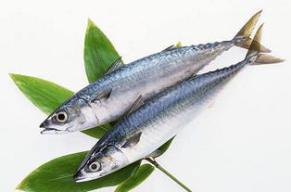 外观形态正常，无畸形；呈鲜鱼固有色泽，鳞片紧密、不易脱落，体表黏液透明、无异味；鳃丝清晰，呈鲜红色或暗红色，仅有少量黏液；眼球饱满，角膜透明形态正常，无畸形；呈鲜鱼固有色泽，鳞片较紧密、不易脱落，体表黏液较透明、无异味；鳃丝清晰，仅有少量黏液；眼球较饱满，角膜透明形态正常，无畸形；呈鲜鱼固有色泽，鳞片较紧密、不易脱落，体表黏液较透明、无异味；鳃丝清晰，仅有少量黏液；眼球较饱满，角膜透明形态正常，无畸形；呈鲜鱼固有色泽，鳞片较紧密；体表黏液较透明、无异；鳃丝较清晰，仅有少量黏液；眼球较饱满，角膜较透明形态正常，无畸形；呈鲜鱼固有色泽，鳞片较紧密；体表黏液较透明、无异；鳃丝较清晰，仅有少量黏液；眼球较饱满，角膜较透明组织肌肉组织紧密，有弹性肌肉组织较紧密，较有弹性肌肉组织较紧密，较有弹性肌肉组织较紧密，较有弹性肌肉组织较紧密，较有弹性基地环境产地环境和生长水域无污染，空气、水质、底质检测合格产地环境和生长水域无污染，空气、水质、底质检测合格产地环境和生长水域无污染，空气、水质、底质检测合格产地环境和生长水域无污染，空气、水质、底质检测合格产地环境和生长水域无污染，空气、水质、底质检测合格挥发性盐基氮，mg/100g≤20.0≤20.0≤20.0≤20.0≤20.0挥发酚，mg/kg≤0.2≤0.2≤0.2≤0.2≤0.2检测污染物、农兽药残留、寄生虫等符合食品安全国家标准及相关规定，产品检测合格通过污染物、农兽药残留、寄生虫等符合食品安全国家标准及相关规定，产品检测合格通过污染物、农兽药残留、寄生虫等符合食品安全国家标准及相关规定，产品检测合格通过污染物、农兽药残留、寄生虫等符合食品安全国家标准及相关规定，产品检测合格通过污染物、农兽药残留、寄生虫等符合食品安全国家标准及相关规定，产品检测合格通过上市时间全年不间断上市全年不间断上市全年不间断上市全年不间断上市全年不间断上市供应量包装材料塑料包装袋塑料包装袋塑料包装袋塑料包装袋塑料包装袋包装规格1条/盒1条/盒2条/盒2条/盒3条/盒运输要求运输工具应清洁卫生，无异味。在运输搬运过程中应轻拿轻放，防潮，防曝晒，防雨淋，防污染和防冻。运输工具应清洁卫生，无异味。在运输搬运过程中应轻拿轻放，防潮，防曝晒，防雨淋，防污染和防冻。运输工具应清洁卫生，无异味。在运输搬运过程中应轻拿轻放，防潮，防曝晒，防雨淋，防污染和防冻。运输工具应清洁卫生，无异味。在运输搬运过程中应轻拿轻放，防潮，防曝晒，防雨淋，防污染和防冻。运输工具应清洁卫生，无异味。在运输搬运过程中应轻拿轻放，防潮，防曝晒，防雨淋，防污染和防冻。储藏-18℃冷冻储藏-18℃冷冻储藏-18℃冷冻储藏-18℃冷冻储藏-18℃冷冻储藏保质期30天30天30天30天30天标准要求特级特级一级一级一级一级二级二级产品图片品种阜南螃蟹阜南螃蟹阜南螃蟹阜南螃蟹阜南螃蟹阜南螃蟹阜南螃蟹阜南螃蟹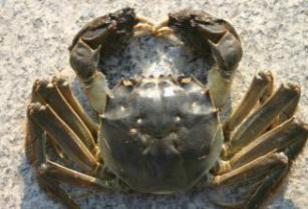 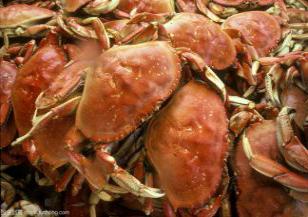 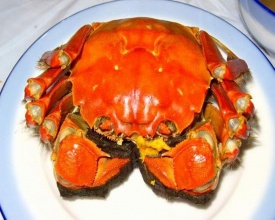 感官特征蟹壳、腹部等呈现固有的色泽；背壳坚硬，光洁，头胸甲隆起；一对螯足呈钳状、掌节密生黄色或褐色绒毛，四对步足完整；鳃丝清晰，呈乳白色，蟹体活动反应敏捷，活泼有力。蟹壳、腹部等呈现固有的色泽；背壳坚硬，光洁，头胸甲隆起；一对螯足呈钳状、掌节密生黄色或褐色绒毛，四对步足完整；鳃丝清晰，呈乳白色，蟹体活动反应敏捷，活泼有力。蟹壳、腹部等呈现固有的色泽；背壳坚硬，光洁，头胸甲隆起；一对螯足呈钳状、掌节密生黄色或褐色绒毛，四对步足完整；鳃丝清晰，呈乳白色，蟹体活动反应敏捷，活泼有力。蟹壳、腹部等呈现固有的色泽；背壳坚硬，光洁，头胸甲隆起；一对螯足呈钳状、掌节密生黄色或褐色绒毛，四对步足完整；鳃丝清晰，呈乳白色，蟹体活动反应敏捷，活泼有力。蟹壳、腹部等呈现固有的色泽；背壳坚硬，光洁，头胸甲隆起；一对螯足呈钳状、掌节密生黄色或褐色绒毛，四对步足完整；鳃丝清晰，呈乳白色，蟹体活动反应敏捷，活泼有力。蟹壳、腹部等呈现固有的色泽；背壳坚硬，光洁，头胸甲隆起；一对螯足呈钳状、掌节密生黄色或褐色绒毛，四对步足完整；鳃丝清晰，呈乳白色，蟹体活动反应敏捷，活泼有力。蟹壳、腹部等呈现固有的色泽；背壳坚硬，光洁，头胸甲隆起；一对螯足呈钳状、掌节密生黄色或褐色绒毛，四对步足完整；鳃丝清晰，呈乳白色，蟹体活动反应敏捷，活泼有力。蟹壳、腹部等呈现固有的色泽；背壳坚硬，光洁，头胸甲隆起；一对螯足呈钳状、掌节密生黄色或褐色绒毛，四对步足完整；鳃丝清晰，呈乳白色，蟹体活动反应敏捷，活泼有力。个体重/g雄蟹≥200雄蟹雄蟹150-200150-200雄蟹125-150个体重/g雌蟹≥150雌蟹雌蟹125-150125-150雌蟹100-125蟹体可食部分占体重的百分比（%）雄蟹雄蟹雄蟹雄蟹雌蟹雌蟹雌蟹雌蟹蟹体可食部分占体重的百分比（%）肝脏≥6.5≥6.5≥6.5肝脏肝脏≥7.5≥7.5蟹体可食部分占体重的百分比（%）肌肉≥24.5≥24.5≥24.5肌肉肌肉≥23.5≥23.5蟹体可食部分占体重的百分比（%）性腺≥3≥3≥3性腺性腺≥7≥7理化指标粗蛋白≥15.5≥15.5≥15.5≥15.5≥15.5≥15.5≥15.5理化指标粗脂肪≥9.0≥9.0≥9.0≥9.0≥9.0≥9.0≥9.0理化指标灰分≤1.5≤1.5≤1.5≤1.5≤1.5≤1.5≤1.5理化指标水分≤69≤69≤69≤69≤69≤69≤69畸形率（%）≤1≤1≤1≤1≤1≤1≤1≤1损伤率（%）≤4≤4≤4≤4≤4≤4≤4≤4检测污染物、渔药残留、寄生虫等符合食品安全国家标准及相关规定，产品检测合格通过污染物、渔药残留、寄生虫等符合食品安全国家标准及相关规定，产品检测合格通过污染物、渔药残留、寄生虫等符合食品安全国家标准及相关规定，产品检测合格通过污染物、渔药残留、寄生虫等符合食品安全国家标准及相关规定，产品检测合格通过污染物、渔药残留、寄生虫等符合食品安全国家标准及相关规定，产品检测合格通过污染物、渔药残留、寄生虫等符合食品安全国家标准及相关规定，产品检测合格通过污染物、渔药残留、寄生虫等符合食品安全国家标准及相关规定，产品检测合格通过污染物、渔药残留、寄生虫等符合食品安全国家标准及相关规定，产品检测合格通过产地产地环境和生长水域无污染，空气、水质、底质检测合格产地环境和生长水域无污染，空气、水质、底质检测合格产地环境和生长水域无污染，空气、水质、底质检测合格产地环境和生长水域无污染，空气、水质、底质检测合格产地环境和生长水域无污染，空气、水质、底质检测合格产地环境和生长水域无污染，空气、水质、底质检测合格产地环境和生长水域无污染，空气、水质、底质检测合格产地环境和生长水域无污染，空气、水质、底质检测合格上市时间9月-12月9月-12月9月-12月9月-12月9月-12月9月-12月9月-12月9月-12月供应量包装材料蟹绳/高密度泡沫箱/瓦楞纸箱蟹绳/高密度泡沫箱/瓦楞纸箱蟹绳/高密度泡沫箱/瓦楞纸箱蟹绳/高密度泡沫箱/瓦楞纸箱蟹绳/高密度泡沫箱/瓦楞纸箱蟹绳/高密度泡沫箱/瓦楞纸箱蟹绳/高密度泡沫箱/瓦楞纸箱蟹绳/高密度泡沫箱/瓦楞纸箱包装规格4只/盒4只/盒4只/盒6只/盒6只/盒8只/盒8只/盒8只/盒运输要求在低温清洁的环境中装运活蟹，保证其鲜活。运输工具在装货前应清洗、消毒，做到洁净、无毒、无异味。在低温清洁的环境中装运活蟹，保证其鲜活。运输工具在装货前应清洗、消毒，做到洁净、无毒、无异味。在低温清洁的环境中装运活蟹，保证其鲜活。运输工具在装货前应清洗、消毒，做到洁净、无毒、无异味。在低温清洁的环境中装运活蟹，保证其鲜活。运输工具在装货前应清洗、消毒，做到洁净、无毒、无异味。在低温清洁的环境中装运活蟹，保证其鲜活。运输工具在装货前应清洗、消毒，做到洁净、无毒、无异味。在低温清洁的环境中装运活蟹，保证其鲜活。运输工具在装货前应清洗、消毒，做到洁净、无毒、无异味。在低温清洁的环境中装运活蟹，保证其鲜活。运输工具在装货前应清洗、消毒，做到洁净、无毒、无异味。在低温清洁的环境中装运活蟹，保证其鲜活。运输工具在装货前应清洗、消毒，做到洁净、无毒、无异味。储藏3℃－6℃保鲜储藏3℃－6℃保鲜储藏3℃－6℃保鲜储藏保质期保质期